Глава МР «Койгородский»- руководитель администрации МР «Койгородский»      Л.Ю. УшаковаПриложение № 1к постановлению администрацииМР «Койгородский» от  № ___   «Приложение 1к Положению об организации системы внутреннего обеспечения соответствия требованиям антимонопольного законодательства Российской Федерации в администрации муниципального района «Койгородский»ОПИСАНИЕРИСКОВ НАРУШЕНИЙ АНТИМОНОПОЛЬНОГО ЗАКОНОДАТЕЛЬСТВАПриложение № 2к постановлению администрацииМР «Койгородский» от  № ___   «Приложение 2к Положению об организации системы внутреннего обеспечения соответствия требованиям антимонопольного законодательства Российской Федерации в администрации муниципального района «Койгородский»ПЛАНМЕРОПРИЯТИЙ ПО СНИЖЕНИЮ РИСКОВ НАРУШЕНИЙАНТИМОНОПОЛЬНОГО ЗАКОНОДАТЕЛЬСТВАПриложение № 3к постановлению администрацииМР «Койгородский» от  № ___   «Приложение 3к Положению об организации системы внутреннего обеспечения соответствия требованиям антимонопольного законодательства Российской Федерации в администрации муниципального района «Койгородский»КЛЮЧЕВЫЕ ПОКАЗАТЕЛИЭФФЕКТИВНОСТИ ФУНКЦИОНИРОВАНИЯ АНТИМОНОПОЛЬНОГО КОМПЛАЕНСАВ АДМИНИСТРАЦИИ МУНИЦИПАЛЬНОГО РАЙОНА «КОЙГОРОДСКИЙ»Администрациямуниципального района “Койгородский ”Администрациямуниципального района “Койгородский ”Администрациямуниципального района “Койгородский ”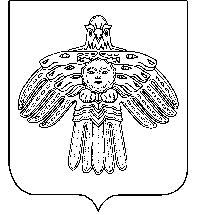 “Койгорт”муниципальнй районсаадминистрация“Койгорт”муниципальнй районсаадминистрацияПОСТАНОВЛЕНИЕШУÖМ от04 февраля2022 г.№ № 10/02	с. Койгородок	с. Койгородок	с. КойгородокВ соответствии с распоряжением Правительства Российской Федерации от 18.10.2018 № 2258-р «Об утверждении методических рекомендаций по созданию и организации федеральными органами исполнительной власти системы внутреннего обеспечения соответствия требованиям антимонопольного законодательства»АДМИНИСТРАЦИЯ МР «КОЙГОРОДСКИЙ» ПОСТАНОВЛЯЕТ:Внести в Положение об организации системы внутреннего обеспечения соответствия требованиям антимонопольного законодательства Российской Федерации в администрации муниципального района «Койгородский», утвержденноепостановлением администрации МР «Койгородский» от 17.06.2019 года № 25/06 «О системе внутреннего обеспечения соответствия требованиям антимонопольного законодательства Российской Федерации в администрации МР «Койгородский», следующие изменения:1) приложение 1 изложить в новой редакции согласно приложению № 1 к настоящему постановлению;2) приложение 2 изложить в новой редакции согласно приложению № 2 к настоящему постановлению;3) приложение 3 изложить в новой редакции согласно приложению № 3 к настоящему постановлению;Контроль за выполнением настоящего постановления возложить на первого заместителя руководителя администрации МР «Койгородский».            Настоящее постановление вступает в силу со дня его принятия и подлежит официальному опубликованию на официальном сайте администрации в информационно-телекоммуникационной сети «Интернет».Выявленные рискиОписание рисковПричины возникновения риска (описание)Мероприятия по минимизации и устранению рисковНаличие (отсутствие) остаточных рисковВероятность повторного возникновения рисков№МероприятиеОписание действийСрокОтветственный№ п/пНаименование показателяЗначение показателя1.Коэффициент снижения количества нарушений антимонопольного законодательства со стороны администрации муниципального района «Койгородский» (по сравнению с 2017 годом)Не менее 100%2.Доля проектов нормативных правовых актов администрации муниципального района «Койгородский» в которых выявлены риски нарушения антимонопольного законодательства0%3.Доля нормативных правовых актов администрации муниципального района «Койгородский» в которых выявлены риски нарушения антимонопольного законодательства0%